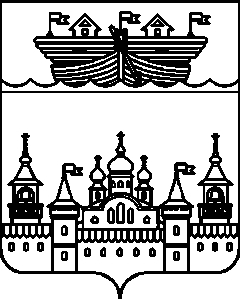 Результатыпубличных слушаний в сельском Совете Егоровского сельсовета Воскресенского муниципального района Нижегородской области10 декабря 2020года, начало 16-00,место проведения д.Егорово, улица Центральная, д. 1(кабинет главы администрации)Одобрить предложенный проект решения сельского Совета Егоровского сельсовета Воскресенского муниципального района Нижегородской области «О бюджете Егоровского сельсовета на 2021 год и на плановый период 2022 -2023 годов». Рекомендовать депутатам сельского Совета утвердить данное решение -  принято единогласно.Председательствующий на публичных слушаниях,Глава местного самоуправленияЕгоровского сельсовета 						В.Б.МироновСекретарь публичных слушаний,специалист администрации 					         Л.А.Панина